فرم درخواست دفاع دانشجو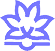 فرم شماره 1دانشگاه اروميهدانشكده {نام دانشکده}استاد محترم راهنمابا سلام، به پيوست نسخه اصلاح شده پاياننامه/رساله اينجانب {نام و نامخانوادگي دانشجو}به شماره دانشجوئي {شماره دانشجويي}                         دانشجوي دوره كارشناسي ارشد  دكتراي رشته {نام رشته}      گرايش {نام گرايش}       با عنوان {عنوان پاياننامه} جهت صدور دستور لازم براي دفاع ايفاد مي گردد. توضيحاً تصويب پيشنهاده پاياننامه به تاريخ {تاريخ تصويب}  در گروه انجام شده است.امضاي دانشجو                             تاريخمدير محترم گروه {نام گروه}با سلام، احتراماً به استحضار مي رساند كه پايان نامه آقاي/ خانم {نام و نامخانوادگي دانشجو}  حائز شرايط برگزاري جلسه دفاع مي باشد. نام و امضاي استاد راهنماي اول                                            نام و امضاي استاد راهنماي دوممعاون محترم آموزشي و تحصيلات تکميلي دانشکده با سلام، احتراما با عنايت به مقررات آموزشي و وضعيت تحصيلي دانشجو، نسبت به امکان برگزاري جلسه دفاع دانشجوي فوق اعلام نظر فرماييد.                  مدير گروه {نام گروه}معاون محترم پژوهش و فناوري دانشکده با سلام، احتراما برگزاري جلسه دفاع از نظر اين معاونت بلامانع است.معاون آموزشي و تحصيلات تکميلي دانشکدهمدير محترم گروه آموزشي {نام گروه}با سلام، احتراما برگزاري جلسه دفاع دانشجوي فوق با شماره پاياننامه                                     از نظر اين معاونت بلامانع است.معاون پژوهش و فناوري دانشکده